      Тематический блок: «Защитники земли русской»Сроки реализации :с 9 по 23 февраляРазделы: «Папа», «Дедушка», «Военныепрофессии», «Военная техника».Задачи: Воспитывать любовь к Родине.Формировать первичные представления(воспитывать у мальчиков стремление быть сильными и смелыми).Продолжать расширять представления детей о Российской армии. Рассказать о трудной но почётной работе защищать Родину.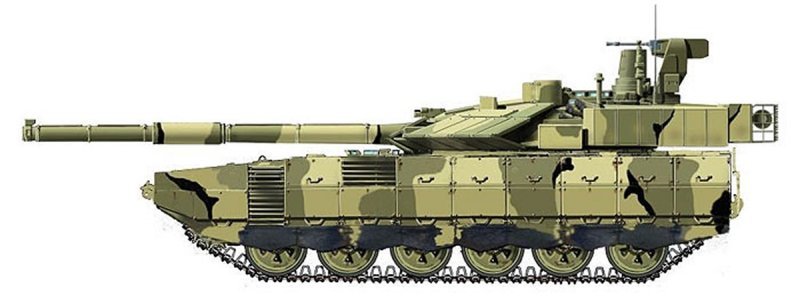 